PLANTILLA DE CORREO ELECTRÓNICO DE CERTIFICACIÓN LABORAL 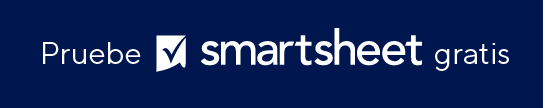 ASUNTO:Certificación laboral de [nombre del empleado]TEXTO DEL CORREO ELECTRÓNICO:[Nombre del empleado] trabajó para [nombre de la empresa] desde el [fecha de contratación] hasta el [fecha de finalización] en el cargo de [cargo del empleado].––– O BIEN ––– [Nombre del empleado] es empleado de [nombre de la empresa] desde la fecha de contratación de [fecha de contratación] y, en la actualidad, ocupa el cargo de [cargo/puesto del empleado].Para obtener más información, comuníquese con [nombre del contacto].[Su nombre][Su cargo][Nombre de la empresa][Información de contacto]DESCARGO DE RESPONSABILIDADTodos los artículos, las plantillas o la información que proporcione Smartsheet en el sitio web son solo de referencia. Mientras nos esforzamos por mantener la información actualizada y correcta, no hacemos declaraciones ni garantías de ningún tipo, explícitas o implícitas, sobre la integridad, precisión, confiabilidad, idoneidad o disponibilidad con respecto al sitio web o la información, los artículos, las plantillas o los gráficos relacionados que figuran en el sitio web. Por lo tanto, cualquier confianza que usted deposite en dicha información es estrictamente bajo su propio riesgo.